The Umrer Academy of Arts & Sciences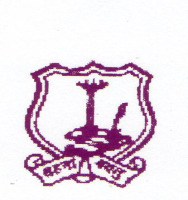 MAHILA KALA MAHAVIDYALAYA, UMREDAcademic Calendar for College       Session 2022-2023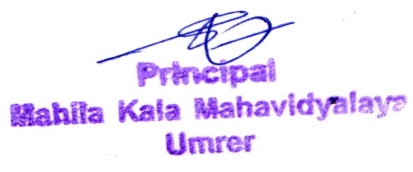 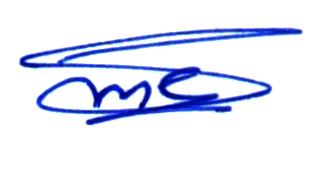 IQAC Coordinator                                                                         PrincipalMahila Kala Mahavidyalaya, Umred   1College session starts23/06/20222Yoga Day 21/06/20223Staff Meeting25/06/20224College Admission Start01/07/20225College classes starts01/08/20226NSS Inauguration Program08/08/20227Dr. Rangnathan Birth Anniversary12/08/20228Independence Day15/08/20229Tree Plantation20/08/202210National Sports Day29/08/202211Teachers Day05/08/202212Guest lecture on Environment 20/08/202213N.S.S. Foundation Day24/09/202214D. Laxminarayan Day30/09/202215Mahatma Gandhi Birth Anniversary02/10/202216Alumani Students Meeting07/10/202217Parents Meeting08/10/202218First Term exam8/10/2022 to 18/10/2022 19Staff Meeting10/10/202220Diwali Vacation20/10/2022 to 29/10/202221Winter Vacation19/11/2022 to 07/12/202222RTMNU Winter Exam Start21/11/202223Constitutional Day26/11/202224Dr. B.R. Ambedkar Death anniversary06/12/202225College Second session start08/12/202226Staff Meeting 10/12/202227Guest lecture on the memory of late M. Badiye and M. Joshi15/12/202228N.S.S. special camp20/12/2022 to 27/12/202229Savitribai Fuley Birth anniversary03/01/202330Swami Vivekanand Birth Anniversary12/01/202331Shardotsav (Cultural Program)03/01/2023 to 04/01/202332Parents Counseling Meeting18/01/202333Educational tour20/01/202334Republic Day26/01/202335Alumani Meeting06/02/202336College Practice exam20/02/2023 to 28/02/202337Women’s Day08/03/202338Farewell Program 15/03/202339RTMNU Summer Exam Start22/03/202340Dr. Ambedkar Birth Anniversary14/04/202341Staff Meeting20/04/202342Maharashtra Din01/05/202343Summer Vacation01/05/2023 to 15/06/2023